La Oficina del Procurador de la Salud (OPS) es responsable de atender y viabilizar la solución de problemas, necesidades y reclamos de pacientes de la Reforma de Salud, Medicare y Medicaid, que reciban los servicios médico-hospitalarios de los proveedores de servicios de salud, así  como los servicios provistos por la Corporación del Fondo del Seguro del Estado, la Administración de Compensación por Accidentes de Automóviles y cualquier otro organismo público o privado, o proveedor de servicios de salud contratados por éstos, que reciba o administre fondos del Gobierno de Puerto Rico y el Gobierno de Estados Unidos de América, para proveer servicios de salud.La Oficina del Procurador de la Salud se conocía originalmente bajo el nombre Oficina del Procurador del Paciente.Directorio de OPSAlgunos de los servicios ofrecidos por la agencia son los siguientes:Garantiza a los pacientes el cumplimiento de los preceptos contenidos en la Carta de Derechos y Responsabilidades del Paciente. Coordina, atiende y soluciona los problemas, necesidades y reclamos de éstos. Identifica estrategias adecuadas que le permitan responder de forma ágil y efectiva. Es responsable de salvaguardar los derechos de todo paciente, al acceder el sistema de prestación de servicios de salud. 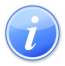 Descripción del Servicio 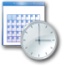 Lugar y Horario de Servicio 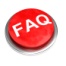 Preguntas Frecuentes